目　　　　次　統計トピックス１　●数字で振り返る今年のニュース大阪府総務部統計課	1　統計トピックス２　●おおさかの１日大阪府総務部統計課	2　毎月の統計調査結果　人　口　　大阪府毎月推計人口平成28年11月１日現在	3物　価　　大阪市消費者物価指数の動き　平成28年11月速報	5労　働	大阪の賃金、労働時間及び雇用の動き　平成28年９月月報	7工　業　　大阪の工業動向　平成28年９月速報	9　四半期の統計調査結果　労　働　　大阪の就業状況　平成28年７～９月期	11　今月の統計表　	13　新着資料のご案内／今後の公表予定　	24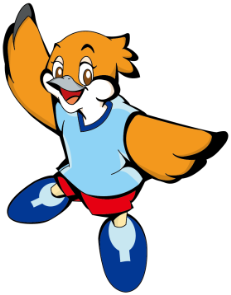 月刊大阪の統計２０１６年（平成２８年）１２月　No.８１４２０１６年（平成２８年）１２月　No.８１４